Süre- Madde 17(2)  Doktora programı için gerekli kredili dersleri başarıyla tamamlamanın azami süresi tezli yüksek lisans derecesi ile kabul edilenler için dört yarıyıl, lisans derecesi ile kabul edilenler için altı yarıyıldır. Bu süre içinde kredili derslerini başarıyla tamamlayamayan veya yükseköğretim kurumunun öngördüğü en az genel not ortalamasını sağlayamayan öğrencinin yükseköğretim kurumu ile ilişiği kesilir.- (3) Kredili derslerini başarıyla bitiren, yeterlik sınavında başarılı bulunan ve tez önerisi kabul edilen, ancak tez çalışmasını birinci fıkrada belirtilen on iki veya on dört yarıyıl sonuna kadar tamamlayamayan öğrencinin ilişiği kesilir.Yeterlik Sınavı: -Madde 19/5: Yeterlik Sınavında başarısız olan öğrenci başarısız olduğu bölüm/bölümlerden bir sonraki yarıyılda tekrar sınava alınır. Bu sınavda da başarısız olan öğrencinin doktora programı ile ilişiği kesilir.Tez Önerisi savunması: -Madde 21/(3) Tez önerisi reddedilen öğrenci, yeni bir danışman ve/veya tez konusu seçme hakkına sahiptir. Bu durumda yeni bir tez izleme komitesi atanabilir. Programa aynı danışmanla devam etmek isteyen öğrenci üç ay içinde, danışman ve tez konusunu değiştiren öğrenci ise altı ay içinde tekrar tez önerisi savunmasına alınır. Tez önerisi bu savunmada da reddedilen öğrencinin yükseköğretim kurumu ile ilişiği kesilir.Raporların verilmesi:-Madde 21 (4) Tez önerisi kabul edilen öğrenci için tez izleme komitesi, Ocak-Haziran ve Temmuz-Aralık ayları arasında birer defa olmak üzere yılda en az iki kez toplanır. Öğrenci, toplantı tarihinden en az bir ay önce komite üyelerine yazılı bir rapor sunar. Bu raporda o ana kadar yapılan çalışmaların özeti ve bir sonraki dönemde yapılacak çalışma planı belirtilir. Öğrencinin tez çalışması, komite tarafından başarılı veya başarısız olarak belirlenir. Komite tarafından üst üste iki kez veya aralıklı olarak üç kez başarısız bulunan öğrencinin yükseköğretim kurumu ile ilişiği kesilir.Doktora Tezinin sonuçlandırılması-Madde 22/(6) Tezi başarısız bulunarak reddedilen öğrencinin yükseköğretim kurumu ile ilişiği kesilir. Tezi hakkında düzeltme kararı verilen öğrenci en geç altı ay içinde gerekli düzeltmeleri yaparak tezini aynı jüri önünde yeniden savunur. Bu savunmada da başarısız bulunan öğrencinin yükseköğretim kurumu ile ilişiği kesilir.Doktora Diploması-Madde 23/(2) Enstitü yönetim kurulu başvuru üzerine teslim süresini en fazla bir ay daha uzatabilir. Bu koşulları yerine getirmeyen öğrenci koşulları yerine getirinceye kadar diplomasını alamaz, öğrencilik haklarından yararlanamaz ve azami süresinin dolması halinde ilişiği kesilir.Komisyonu Adına Enstitü Sekreteri                                        Müdür Yrd.                                                                 Enstitü Müdürü Harun ASLAN                                  Dr. Öğr. Üyesi  ……                                                      Doç. Dr. Rıfat KÜTÜKT.C.ATATÜRK ÜNİVERSİTESİTÜRKİYAT ARAŞTIRMALARI ENSTİTÜSÜKAYIT SİLİNME FORMUDOKTORAT.C.ATATÜRK ÜNİVERSİTESİTÜRKİYAT ARAŞTIRMALARI ENSTİTÜSÜKAYIT SİLİNME FORMUDOKTORA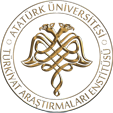 Ana Bilim DalıAna Bilim DalıAna Bilim DalıBilim Dalı Bilim Dalı Bilim Dalı Eğitim Türü Eğitim Türü Eğitim Türü Öğrencinin Adı ve SoyadıÖğrencinin Adı ve SoyadıÖğrencinin Adı ve Soyadı……Öğrenci Enstitü NumarasıÖğrenci Enstitü NumarasıÖğrenci Enstitü Numarası……Danışmanının Unvanı, Adı ve SoyadıDanışmanının Unvanı, Adı ve SoyadıDanışmanının Unvanı, Adı ve Soyadı … …Kayıt Tarihi*Kayıt Tarihi*Kayıt Tarihi*PROGRAM ZORUNLULUKLARIPROGRAM ZORUNLULUKLARIPROGRAM ZORUNLULUKLARIPROGRAM ZORUNLULUKLARIPROGRAM ZORUNLULUKLARIPROGRAM ZORUNLULUKLARIPROGRAM ZORUNLULUKLARIPROGRAM ZORUNLULUKLARIPROGRAM ZORUNLULUKLARIPROGRAM ZORUNLULUKLARIPROGRAM ZORUNLULUKLARIKayıt Yapılan DönemlerKayıt Yapılan DönemlerKayıt Yapılan DönemlerKayıt Yapılan DönemlerKayıt Yapılan DönemlerTez Aşaması/ RaporlarTez Aşaması/ RaporlarTez Aşaması/ RaporlarTez Aşaması/ RaporlarTez Aşaması/ RaporlarTez Aşaması/ Raporlar20..-20..GüzBahar120..-20..GüzBahar20..-20..GüzBahar220..-20..GüzBahar20..-20..GüzBahar320..-20..GüzBahar20..-20..GüzBahar420..-20..GüzBahar20..-20..GüzBahar520..-20..GüzBahar20..-20..GüzBahar620..-20..GüzBahar20..-20..GüzBahar720..-20..GüzBahar20..-20..GüzBahar820..-20..GüzBahar20..-20..GüzBahar920..-20..GüzBahar20..-20..GüzBahar1020..-20..GüzBaharBaşarılıDönemiBaşarısızDönemiMuafBaşarılıMuafDers AşamasıSeminerDoktora Yeterlik S.Azami Ders Yükü     Tez ÖnerisiEksik Ders SayısıKayıt Silme Gerekçesi Yönerge / Yönetmelik MaddesiLisansüstü Eğitim Öğretim Yönetmeliğinin 20 Nisan 2016 tarih ve 29690 sayılı kararının ilgili maddeleri gereğince kayıt silinme işlemleri yapılmıştır.